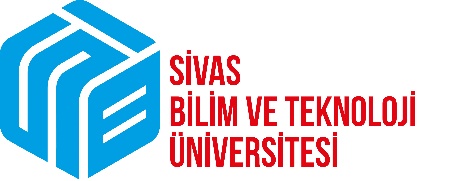 TEZ İZLEME RAPORU, Ocak-Haziran ve Temmuz-Aralık ayları arasında birer kere olmak üzere yılda iki kez salt çoğunlukla toplanan Komite tarafından hazırlanıp, imzalanır. ÖĞRENCİ, toplantı tarihinden en az bir ay önce Komite Üyelerine yazılı bir rapor sunar.I – ÖĞRENCİ BİLGİLERİI – ÖĞRENCİ BİLGİLERİI – ÖĞRENCİ BİLGİLERİI – ÖĞRENCİ BİLGİLERİI – ÖĞRENCİ BİLGİLERİAdı SoyadıAdı SoyadıÖğrenci NumarasıÖğrenci NumarasıAna Bilim DalıAna Bilim DalıYarıyılıYarıyılıII – TEZ BİLGİLERİII – TEZ BİLGİLERİII – TEZ BİLGİLERİII – TEZ BİLGİLERİII – TEZ BİLGİLERİTezin AdıDönem İçinde Yapılan Çalışmaların İrdelenmesi (Ana hatları ile)Karşılaşılan ZorluklarSonraki Döneme Ait Çalışma Planının İrdelenmesiDönem Çalışması Başarılıdır /  Başarısızdır Başarılıdır /  Başarısızdır Başarılıdır /  Başarısızdır Başarılıdır /  BaşarısızdırBugüne Kadar Olan Çalışmalar Başarılıdır /  Başarısızdır Başarılıdır /  Başarısızdır Başarılıdır /  Başarısızdır Başarılıdır /  BaşarısızdırIII – DOKTORA TEZ İZLEME KOMİTESİIII – DOKTORA TEZ İZLEME KOMİTESİIII – DOKTORA TEZ İZLEME KOMİTESİIII – DOKTORA TEZ İZLEME KOMİTESİIII – DOKTORA TEZ İZLEME KOMİTESİ… / … / 20…Tez Danışmanıİmza… / … / 20…Tez Danışmanıİmza… / … / 20…Tez Danışmanıİmza… / … / 20…Üyeİmza… / … / 20…Üyeİmza